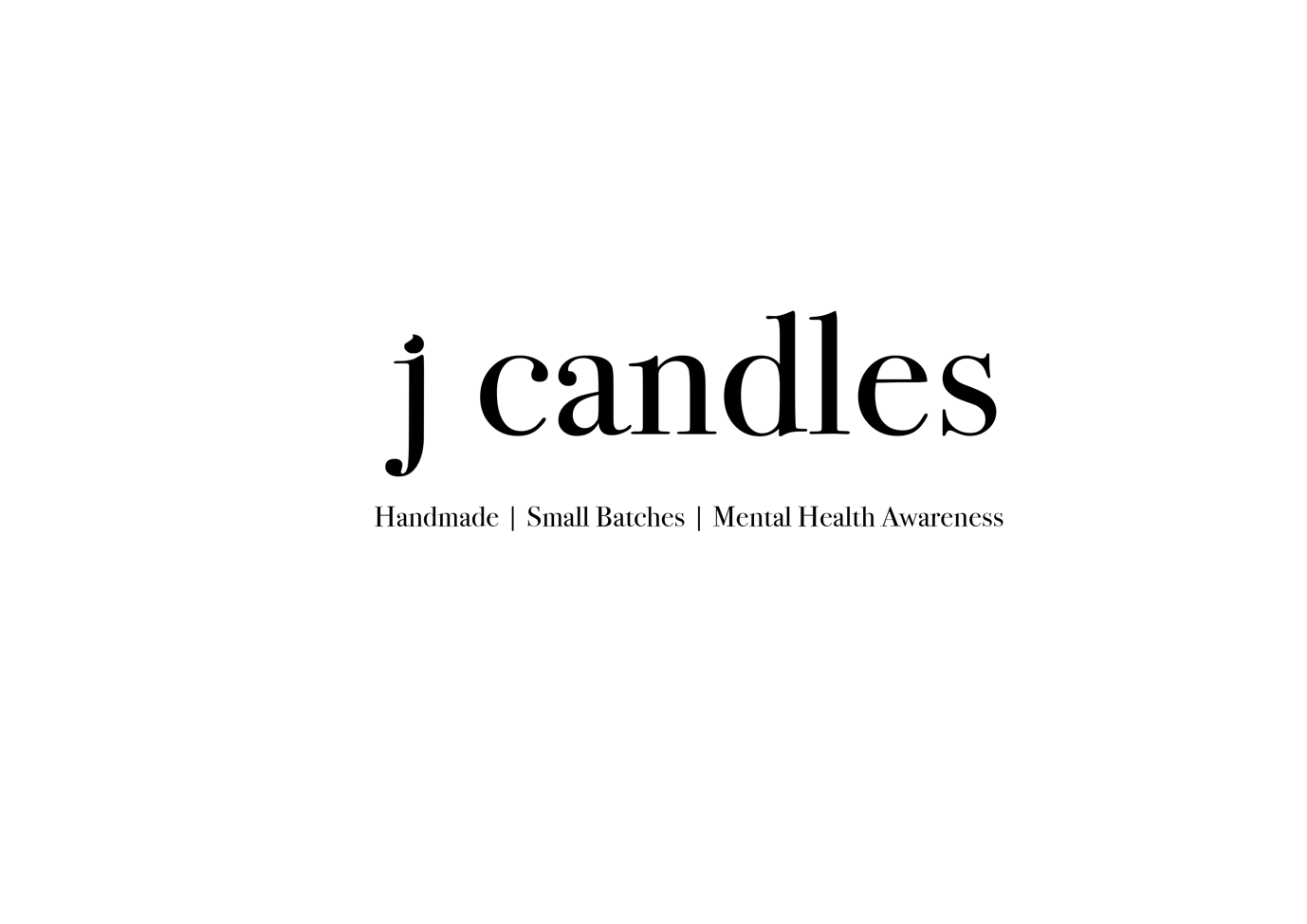 Thankyou for your interest in our wholesale prices. Please note that our current minimum order for wholesale candles is 25. If you are looking for custom orders (i.e. wedding favours, white label) please email us at jcandlessuffolk@gmail.comName:Company name (if applicable):Contact email:Contact number:Type of business:Your/Business location:Please state your interest in our products and what they will be used for/where they will be sold: (i.e. as part of a hamper with other products or sold in a local shop)Please choose which of our fragrance(s) you would like: (Jasmine, Vanilla, Coconut, Lavender, Fresh Linen, Lemon)Your preferred quantity (min 25):(Please also state the quantity of each fragrance if multiple have been selected)Please note our wholesale candles do not come in our cotton bags. Please find alternative arrangements for packaging your items.Please email this form back to Josie at jcandlessuffolk@gmail.comIf any more information is needed, we will contact you via email, if not, a quote will be sent via email within 3-5 working days.